Version 20240118Registration Form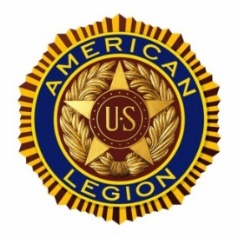 American Legion Department of PA Women’s RetreatApril 5-7, 2024White Sulphur Springs, PA*NO ALCOHOL/SMOKING IN DESIGNATED AREA ONLY*Registration FormAmerican Legion Department of PA Women’s RetreatApril 5-7, 2024White Sulphur Springs, PA*NO ALCOHOL/SMOKING IN DESIGNATED AREA ONLY*Registration FormAmerican Legion Department of PA Women’s RetreatApril 5-7, 2024White Sulphur Springs, PA*NO ALCOHOL/SMOKING IN DESIGNATED AREA ONLY*Registration FormAmerican Legion Department of PA Women’s RetreatApril 5-7, 2024White Sulphur Springs, PA*NO ALCOHOL/SMOKING IN DESIGNATED AREA ONLY*Registration FormAmerican Legion Department of PA Women’s RetreatApril 5-7, 2024White Sulphur Springs, PA*NO ALCOHOL/SMOKING IN DESIGNATED AREA ONLY*Registration FormAmerican Legion Department of PA Women’s RetreatApril 5-7, 2024White Sulphur Springs, PA*NO ALCOHOL/SMOKING IN DESIGNATED AREA ONLY*Registration FormAmerican Legion Department of PA Women’s RetreatApril 5-7, 2024White Sulphur Springs, PA*NO ALCOHOL/SMOKING IN DESIGNATED AREA ONLY*Registration FormAmerican Legion Department of PA Women’s RetreatApril 5-7, 2024White Sulphur Springs, PA*NO ALCOHOL/SMOKING IN DESIGNATED AREA ONLY*Registration FormAmerican Legion Department of PA Women’s RetreatApril 5-7, 2024White Sulphur Springs, PA*NO ALCOHOL/SMOKING IN DESIGNATED AREA ONLY*Registration FormAmerican Legion Department of PA Women’s RetreatApril 5-7, 2024White Sulphur Springs, PA*NO ALCOHOL/SMOKING IN DESIGNATED AREA ONLY*Registration FormAmerican Legion Department of PA Women’s RetreatApril 5-7, 2024White Sulphur Springs, PA*NO ALCOHOL/SMOKING IN DESIGNATED AREA ONLY*Registration FormAmerican Legion Department of PA Women’s RetreatApril 5-7, 2024White Sulphur Springs, PA*NO ALCOHOL/SMOKING IN DESIGNATED AREA ONLY*Registration FormAmerican Legion Department of PA Women’s RetreatApril 5-7, 2024White Sulphur Springs, PA*NO ALCOHOL/SMOKING IN DESIGNATED AREA ONLY*Registration FormAmerican Legion Department of PA Women’s RetreatApril 5-7, 2024White Sulphur Springs, PA*NO ALCOHOL/SMOKING IN DESIGNATED AREA ONLY*First NameFirst NameFirst NameFirst NameFirst NameLast NameLast NameLast NameLast NameLast NameLast NameLast NameLast NameLast NameAddressAddressAddressAddressCityCityCityCityCityCityStateStateZipZipContact Phone Number                                             Landline or MobileContact Phone Number                                             Landline or MobileContact Phone Number                                             Landline or MobileContact Phone Number                                             Landline or MobileContact Phone Number                                             Landline or MobileContact Phone Number                                             Landline or MobileContact Phone Number                                             Landline or MobileContact Phone Number                                             Landline or MobileContact Phone Number                                             Landline or MobileContact Phone Number                                             Landline or MobileEmailEmailEmailEmailLegion Post Member?  Yes or NoLegion Post Member?  Yes or NoLegion Post Member?  Yes or NoPostPostPostPostPostCityCityCityCityStateStateLodging Accommodations (5 meals included with lodging): 	Shared Room $97.00    Roommate Request: ____________________________________________	If necessary, are you able to sleep on the Top Bunk – Yes or NoLimited Availability of Single and Handicap Rooms.  Please only select single if absolutely necessary. 	Single Room $127.00		Require Handicap Room – Yes or NoLodging Accommodations (5 meals included with lodging): 	Shared Room $97.00    Roommate Request: ____________________________________________	If necessary, are you able to sleep on the Top Bunk – Yes or NoLimited Availability of Single and Handicap Rooms.  Please only select single if absolutely necessary. 	Single Room $127.00		Require Handicap Room – Yes or NoLodging Accommodations (5 meals included with lodging): 	Shared Room $97.00    Roommate Request: ____________________________________________	If necessary, are you able to sleep on the Top Bunk – Yes or NoLimited Availability of Single and Handicap Rooms.  Please only select single if absolutely necessary. 	Single Room $127.00		Require Handicap Room – Yes or NoLodging Accommodations (5 meals included with lodging): 	Shared Room $97.00    Roommate Request: ____________________________________________	If necessary, are you able to sleep on the Top Bunk – Yes or NoLimited Availability of Single and Handicap Rooms.  Please only select single if absolutely necessary. 	Single Room $127.00		Require Handicap Room – Yes or NoLodging Accommodations (5 meals included with lodging): 	Shared Room $97.00    Roommate Request: ____________________________________________	If necessary, are you able to sleep on the Top Bunk – Yes or NoLimited Availability of Single and Handicap Rooms.  Please only select single if absolutely necessary. 	Single Room $127.00		Require Handicap Room – Yes or NoLodging Accommodations (5 meals included with lodging): 	Shared Room $97.00    Roommate Request: ____________________________________________	If necessary, are you able to sleep on the Top Bunk – Yes or NoLimited Availability of Single and Handicap Rooms.  Please only select single if absolutely necessary. 	Single Room $127.00		Require Handicap Room – Yes or NoLodging Accommodations (5 meals included with lodging): 	Shared Room $97.00    Roommate Request: ____________________________________________	If necessary, are you able to sleep on the Top Bunk – Yes or NoLimited Availability of Single and Handicap Rooms.  Please only select single if absolutely necessary. 	Single Room $127.00		Require Handicap Room – Yes or NoLodging Accommodations (5 meals included with lodging): 	Shared Room $97.00    Roommate Request: ____________________________________________	If necessary, are you able to sleep on the Top Bunk – Yes or NoLimited Availability of Single and Handicap Rooms.  Please only select single if absolutely necessary. 	Single Room $127.00		Require Handicap Room – Yes or NoLodging Accommodations (5 meals included with lodging): 	Shared Room $97.00    Roommate Request: ____________________________________________	If necessary, are you able to sleep on the Top Bunk – Yes or NoLimited Availability of Single and Handicap Rooms.  Please only select single if absolutely necessary. 	Single Room $127.00		Require Handicap Room – Yes or NoLodging Accommodations (5 meals included with lodging): 	Shared Room $97.00    Roommate Request: ____________________________________________	If necessary, are you able to sleep on the Top Bunk – Yes or NoLimited Availability of Single and Handicap Rooms.  Please only select single if absolutely necessary. 	Single Room $127.00		Require Handicap Room – Yes or NoLodging Accommodations (5 meals included with lodging): 	Shared Room $97.00    Roommate Request: ____________________________________________	If necessary, are you able to sleep on the Top Bunk – Yes or NoLimited Availability of Single and Handicap Rooms.  Please only select single if absolutely necessary. 	Single Room $127.00		Require Handicap Room – Yes or NoLodging Accommodations (5 meals included with lodging): 	Shared Room $97.00    Roommate Request: ____________________________________________	If necessary, are you able to sleep on the Top Bunk – Yes or NoLimited Availability of Single and Handicap Rooms.  Please only select single if absolutely necessary. 	Single Room $127.00		Require Handicap Room – Yes or NoLodging Accommodations (5 meals included with lodging): 	Shared Room $97.00    Roommate Request: ____________________________________________	If necessary, are you able to sleep on the Top Bunk – Yes or NoLimited Availability of Single and Handicap Rooms.  Please only select single if absolutely necessary. 	Single Room $127.00		Require Handicap Room – Yes or NoLodging Accommodations (5 meals included with lodging): 	Shared Room $97.00    Roommate Request: ____________________________________________	If necessary, are you able to sleep on the Top Bunk – Yes or NoLimited Availability of Single and Handicap Rooms.  Please only select single if absolutely necessary. 	Single Room $127.00		Require Handicap Room – Yes or NoFood Allergies:Special Menu Requested Circle if applicable - gluten-free, dairy-free, egg-free, vegetarian, vegan.   Add Special Menu Fee $25 belowSpecial Menu Requested Circle if applicable - gluten-free, dairy-free, egg-free, vegetarian, vegan.   Add Special Menu Fee $25 belowSpecial Menu Requested Circle if applicable - gluten-free, dairy-free, egg-free, vegetarian, vegan.   Add Special Menu Fee $25 belowSpecial Menu Requested Circle if applicable - gluten-free, dairy-free, egg-free, vegetarian, vegan.   Add Special Menu Fee $25 belowSpecial Menu Requested Circle if applicable - gluten-free, dairy-free, egg-free, vegetarian, vegan.   Add Special Menu Fee $25 belowSpecial Menu Requested Circle if applicable - gluten-free, dairy-free, egg-free, vegetarian, vegan.   Add Special Menu Fee $25 belowSpecial Menu Requested Circle if applicable - gluten-free, dairy-free, egg-free, vegetarian, vegan.   Add Special Menu Fee $25 belowSpecial Menu Requested Circle if applicable - gluten-free, dairy-free, egg-free, vegetarian, vegan.   Add Special Menu Fee $25 belowSpecial Menu Requested Circle if applicable - gluten-free, dairy-free, egg-free, vegetarian, vegan.   Add Special Menu Fee $25 belowSpecial Menu Requested Circle if applicable - gluten-free, dairy-free, egg-free, vegetarian, vegan.   Add Special Menu Fee $25 belowSpecial Menu Requested Circle if applicable - gluten-free, dairy-free, egg-free, vegetarian, vegan.   Add Special Menu Fee $25 belowSpecial Menu Requested Circle if applicable - gluten-free, dairy-free, egg-free, vegetarian, vegan.   Add Special Menu Fee $25 belowSpecial Menu Requested Circle if applicable - gluten-free, dairy-free, egg-free, vegetarian, vegan.   Add Special Menu Fee $25 belowPlanning to arrive (Retreat check in Friday 4pm)	Friday Evening        Saturday MorningPlanning to arrive (Retreat check in Friday 4pm)	Friday Evening        Saturday MorningPlanning to arrive (Retreat check in Friday 4pm)	Friday Evening        Saturday MorningPlanning to arrive (Retreat check in Friday 4pm)	Friday Evening        Saturday MorningPlanning to arrive (Retreat check in Friday 4pm)	Friday Evening        Saturday MorningPlanning to arrive (Retreat check in Friday 4pm)	Friday Evening        Saturday MorningPlanning to arrive (Retreat check in Friday 4pm)	Friday Evening        Saturday MorningWill you want lunch on Sunday (12:30pm) prior to your departure?  Yes or No            Add $18 belowWill you want lunch on Sunday (12:30pm) prior to your departure?  Yes or No            Add $18 belowWill you want lunch on Sunday (12:30pm) prior to your departure?  Yes or No            Add $18 belowWill you want lunch on Sunday (12:30pm) prior to your departure?  Yes or No            Add $18 belowWill you want lunch on Sunday (12:30pm) prior to your departure?  Yes or No            Add $18 belowWill you want lunch on Sunday (12:30pm) prior to your departure?  Yes or No            Add $18 belowWill you want lunch on Sunday (12:30pm) prior to your departure?  Yes or No            Add $18 belowCircle activities you would like to participate during retreat (cost may be extra):	Zip Lining $20 add this to registration cost below.	Horseback Riding Pay day of event weather permitting $45-$80 depending on # of riders.	Archery – No fee. If you have archery equipment, please bring.Shooting Range – No fee. If you bring firearm(s), they must have gun locks and be properly secured when not in use. Must pick up brass.	Activities at no cost – Crafts, Yoga, Hiking, Campfire. Circle activities you would like to participate during retreat (cost may be extra):	Zip Lining $20 add this to registration cost below.	Horseback Riding Pay day of event weather permitting $45-$80 depending on # of riders.	Archery – No fee. If you have archery equipment, please bring.Shooting Range – No fee. If you bring firearm(s), they must have gun locks and be properly secured when not in use. Must pick up brass.	Activities at no cost – Crafts, Yoga, Hiking, Campfire. Circle activities you would like to participate during retreat (cost may be extra):	Zip Lining $20 add this to registration cost below.	Horseback Riding Pay day of event weather permitting $45-$80 depending on # of riders.	Archery – No fee. If you have archery equipment, please bring.Shooting Range – No fee. If you bring firearm(s), they must have gun locks and be properly secured when not in use. Must pick up brass.	Activities at no cost – Crafts, Yoga, Hiking, Campfire. Circle activities you would like to participate during retreat (cost may be extra):	Zip Lining $20 add this to registration cost below.	Horseback Riding Pay day of event weather permitting $45-$80 depending on # of riders.	Archery – No fee. If you have archery equipment, please bring.Shooting Range – No fee. If you bring firearm(s), they must have gun locks and be properly secured when not in use. Must pick up brass.	Activities at no cost – Crafts, Yoga, Hiking, Campfire. Circle activities you would like to participate during retreat (cost may be extra):	Zip Lining $20 add this to registration cost below.	Horseback Riding Pay day of event weather permitting $45-$80 depending on # of riders.	Archery – No fee. If you have archery equipment, please bring.Shooting Range – No fee. If you bring firearm(s), they must have gun locks and be properly secured when not in use. Must pick up brass.	Activities at no cost – Crafts, Yoga, Hiking, Campfire. Circle activities you would like to participate during retreat (cost may be extra):	Zip Lining $20 add this to registration cost below.	Horseback Riding Pay day of event weather permitting $45-$80 depending on # of riders.	Archery – No fee. If you have archery equipment, please bring.Shooting Range – No fee. If you bring firearm(s), they must have gun locks and be properly secured when not in use. Must pick up brass.	Activities at no cost – Crafts, Yoga, Hiking, Campfire. Circle activities you would like to participate during retreat (cost may be extra):	Zip Lining $20 add this to registration cost below.	Horseback Riding Pay day of event weather permitting $45-$80 depending on # of riders.	Archery – No fee. If you have archery equipment, please bring.Shooting Range – No fee. If you bring firearm(s), they must have gun locks and be properly secured when not in use. Must pick up brass.	Activities at no cost – Crafts, Yoga, Hiking, Campfire. Circle activities you would like to participate during retreat (cost may be extra):	Zip Lining $20 add this to registration cost below.	Horseback Riding Pay day of event weather permitting $45-$80 depending on # of riders.	Archery – No fee. If you have archery equipment, please bring.Shooting Range – No fee. If you bring firearm(s), they must have gun locks and be properly secured when not in use. Must pick up brass.	Activities at no cost – Crafts, Yoga, Hiking, Campfire. Circle activities you would like to participate during retreat (cost may be extra):	Zip Lining $20 add this to registration cost below.	Horseback Riding Pay day of event weather permitting $45-$80 depending on # of riders.	Archery – No fee. If you have archery equipment, please bring.Shooting Range – No fee. If you bring firearm(s), they must have gun locks and be properly secured when not in use. Must pick up brass.	Activities at no cost – Crafts, Yoga, Hiking, Campfire. Circle activities you would like to participate during retreat (cost may be extra):	Zip Lining $20 add this to registration cost below.	Horseback Riding Pay day of event weather permitting $45-$80 depending on # of riders.	Archery – No fee. If you have archery equipment, please bring.Shooting Range – No fee. If you bring firearm(s), they must have gun locks and be properly secured when not in use. Must pick up brass.	Activities at no cost – Crafts, Yoga, Hiking, Campfire. Circle activities you would like to participate during retreat (cost may be extra):	Zip Lining $20 add this to registration cost below.	Horseback Riding Pay day of event weather permitting $45-$80 depending on # of riders.	Archery – No fee. If you have archery equipment, please bring.Shooting Range – No fee. If you bring firearm(s), they must have gun locks and be properly secured when not in use. Must pick up brass.	Activities at no cost – Crafts, Yoga, Hiking, Campfire. Circle activities you would like to participate during retreat (cost may be extra):	Zip Lining $20 add this to registration cost below.	Horseback Riding Pay day of event weather permitting $45-$80 depending on # of riders.	Archery – No fee. If you have archery equipment, please bring.Shooting Range – No fee. If you bring firearm(s), they must have gun locks and be properly secured when not in use. Must pick up brass.	Activities at no cost – Crafts, Yoga, Hiking, Campfire. Circle activities you would like to participate during retreat (cost may be extra):	Zip Lining $20 add this to registration cost below.	Horseback Riding Pay day of event weather permitting $45-$80 depending on # of riders.	Archery – No fee. If you have archery equipment, please bring.Shooting Range – No fee. If you bring firearm(s), they must have gun locks and be properly secured when not in use. Must pick up brass.	Activities at no cost – Crafts, Yoga, Hiking, Campfire. Circle activities you would like to participate during retreat (cost may be extra):	Zip Lining $20 add this to registration cost below.	Horseback Riding Pay day of event weather permitting $45-$80 depending on # of riders.	Archery – No fee. If you have archery equipment, please bring.Shooting Range – No fee. If you bring firearm(s), they must have gun locks and be properly secured when not in use. Must pick up brass.	Activities at no cost – Crafts, Yoga, Hiking, Campfire. Send Registration Form, Release Form, and payment to: 	Johna McCormick	210 N Centre St	Philipsburg, PA 16866Make Check Payable to:	American Legion Department of PAMemo Line of check – Women’s Veterans Committee or WVCSend Registration Form, Release Form, and payment to: 	Johna McCormick	210 N Centre St	Philipsburg, PA 16866Make Check Payable to:	American Legion Department of PAMemo Line of check – Women’s Veterans Committee or WVCSend Registration Form, Release Form, and payment to: 	Johna McCormick	210 N Centre St	Philipsburg, PA 16866Make Check Payable to:	American Legion Department of PAMemo Line of check – Women’s Veterans Committee or WVCSend Registration Form, Release Form, and payment to: 	Johna McCormick	210 N Centre St	Philipsburg, PA 16866Make Check Payable to:	American Legion Department of PAMemo Line of check – Women’s Veterans Committee or WVCSend Registration Form, Release Form, and payment to: 	Johna McCormick	210 N Centre St	Philipsburg, PA 16866Make Check Payable to:	American Legion Department of PAMemo Line of check – Women’s Veterans Committee or WVCSend Registration Form, Release Form, and payment to: 	Johna McCormick	210 N Centre St	Philipsburg, PA 16866Make Check Payable to:	American Legion Department of PAMemo Line of check – Women’s Veterans Committee or WVCTotal Cost of RetreatTotal Cost of RetreatTotal Cost of RetreatTotal Cost of RetreatTotal Cost of RetreatTotal Cost of RetreatTotal Cost of RetreatInsert $Send Registration Form, Release Form, and payment to: 	Johna McCormick	210 N Centre St	Philipsburg, PA 16866Make Check Payable to:	American Legion Department of PAMemo Line of check – Women’s Veterans Committee or WVCSend Registration Form, Release Form, and payment to: 	Johna McCormick	210 N Centre St	Philipsburg, PA 16866Make Check Payable to:	American Legion Department of PAMemo Line of check – Women’s Veterans Committee or WVCSend Registration Form, Release Form, and payment to: 	Johna McCormick	210 N Centre St	Philipsburg, PA 16866Make Check Payable to:	American Legion Department of PAMemo Line of check – Women’s Veterans Committee or WVCSend Registration Form, Release Form, and payment to: 	Johna McCormick	210 N Centre St	Philipsburg, PA 16866Make Check Payable to:	American Legion Department of PAMemo Line of check – Women’s Veterans Committee or WVCSend Registration Form, Release Form, and payment to: 	Johna McCormick	210 N Centre St	Philipsburg, PA 16866Make Check Payable to:	American Legion Department of PAMemo Line of check – Women’s Veterans Committee or WVCSend Registration Form, Release Form, and payment to: 	Johna McCormick	210 N Centre St	Philipsburg, PA 16866Make Check Payable to:	American Legion Department of PAMemo Line of check – Women’s Veterans Committee or WVCLodging/Meals enter $97 or $127Lodging/Meals enter $97 or $127Lodging/Meals enter $97 or $127Lodging/Meals enter $97 or $127Lodging/Meals enter $97 or $127Lodging/Meals enter $97 or $127Lodging/Meals enter $97 or $127Send Registration Form, Release Form, and payment to: 	Johna McCormick	210 N Centre St	Philipsburg, PA 16866Make Check Payable to:	American Legion Department of PAMemo Line of check – Women’s Veterans Committee or WVCSend Registration Form, Release Form, and payment to: 	Johna McCormick	210 N Centre St	Philipsburg, PA 16866Make Check Payable to:	American Legion Department of PAMemo Line of check – Women’s Veterans Committee or WVCSend Registration Form, Release Form, and payment to: 	Johna McCormick	210 N Centre St	Philipsburg, PA 16866Make Check Payable to:	American Legion Department of PAMemo Line of check – Women’s Veterans Committee or WVCSend Registration Form, Release Form, and payment to: 	Johna McCormick	210 N Centre St	Philipsburg, PA 16866Make Check Payable to:	American Legion Department of PAMemo Line of check – Women’s Veterans Committee or WVCSend Registration Form, Release Form, and payment to: 	Johna McCormick	210 N Centre St	Philipsburg, PA 16866Make Check Payable to:	American Legion Department of PAMemo Line of check – Women’s Veterans Committee or WVCSend Registration Form, Release Form, and payment to: 	Johna McCormick	210 N Centre St	Philipsburg, PA 16866Make Check Payable to:	American Legion Department of PAMemo Line of check – Women’s Veterans Committee or WVCSpecial Menu Fee add $25Special Menu Fee add $25Special Menu Fee add $25Special Menu Fee add $25Special Menu Fee add $25Special Menu Fee add $25Special Menu Fee add $25       +Send Registration Form, Release Form, and payment to: 	Johna McCormick	210 N Centre St	Philipsburg, PA 16866Make Check Payable to:	American Legion Department of PAMemo Line of check – Women’s Veterans Committee or WVCSend Registration Form, Release Form, and payment to: 	Johna McCormick	210 N Centre St	Philipsburg, PA 16866Make Check Payable to:	American Legion Department of PAMemo Line of check – Women’s Veterans Committee or WVCSend Registration Form, Release Form, and payment to: 	Johna McCormick	210 N Centre St	Philipsburg, PA 16866Make Check Payable to:	American Legion Department of PAMemo Line of check – Women’s Veterans Committee or WVCSend Registration Form, Release Form, and payment to: 	Johna McCormick	210 N Centre St	Philipsburg, PA 16866Make Check Payable to:	American Legion Department of PAMemo Line of check – Women’s Veterans Committee or WVCSend Registration Form, Release Form, and payment to: 	Johna McCormick	210 N Centre St	Philipsburg, PA 16866Make Check Payable to:	American Legion Department of PAMemo Line of check – Women’s Veterans Committee or WVCSend Registration Form, Release Form, and payment to: 	Johna McCormick	210 N Centre St	Philipsburg, PA 16866Make Check Payable to:	American Legion Department of PAMemo Line of check – Women’s Veterans Committee or WVCLunch on Sunday add $18Lunch on Sunday add $18Lunch on Sunday add $18Lunch on Sunday add $18Lunch on Sunday add $18Lunch on Sunday add $18Lunch on Sunday add $18       +Send Registration Form, Release Form, and payment to: 	Johna McCormick	210 N Centre St	Philipsburg, PA 16866Make Check Payable to:	American Legion Department of PAMemo Line of check – Women’s Veterans Committee or WVCSend Registration Form, Release Form, and payment to: 	Johna McCormick	210 N Centre St	Philipsburg, PA 16866Make Check Payable to:	American Legion Department of PAMemo Line of check – Women’s Veterans Committee or WVCSend Registration Form, Release Form, and payment to: 	Johna McCormick	210 N Centre St	Philipsburg, PA 16866Make Check Payable to:	American Legion Department of PAMemo Line of check – Women’s Veterans Committee or WVCSend Registration Form, Release Form, and payment to: 	Johna McCormick	210 N Centre St	Philipsburg, PA 16866Make Check Payable to:	American Legion Department of PAMemo Line of check – Women’s Veterans Committee or WVCSend Registration Form, Release Form, and payment to: 	Johna McCormick	210 N Centre St	Philipsburg, PA 16866Make Check Payable to:	American Legion Department of PAMemo Line of check – Women’s Veterans Committee or WVCSend Registration Form, Release Form, and payment to: 	Johna McCormick	210 N Centre St	Philipsburg, PA 16866Make Check Payable to:	American Legion Department of PAMemo Line of check – Women’s Veterans Committee or WVCZip Line Activity Fee add $20Zip Line Activity Fee add $20Zip Line Activity Fee add $20Zip Line Activity Fee add $20Zip Line Activity Fee add $20Zip Line Activity Fee add $20Zip Line Activity Fee add $20       +Send Registration Form, Release Form, and payment to: 	Johna McCormick	210 N Centre St	Philipsburg, PA 16866Make Check Payable to:	American Legion Department of PAMemo Line of check – Women’s Veterans Committee or WVCSend Registration Form, Release Form, and payment to: 	Johna McCormick	210 N Centre St	Philipsburg, PA 16866Make Check Payable to:	American Legion Department of PAMemo Line of check – Women’s Veterans Committee or WVCSend Registration Form, Release Form, and payment to: 	Johna McCormick	210 N Centre St	Philipsburg, PA 16866Make Check Payable to:	American Legion Department of PAMemo Line of check – Women’s Veterans Committee or WVCSend Registration Form, Release Form, and payment to: 	Johna McCormick	210 N Centre St	Philipsburg, PA 16866Make Check Payable to:	American Legion Department of PAMemo Line of check – Women’s Veterans Committee or WVCSend Registration Form, Release Form, and payment to: 	Johna McCormick	210 N Centre St	Philipsburg, PA 16866Make Check Payable to:	American Legion Department of PAMemo Line of check – Women’s Veterans Committee or WVCSend Registration Form, Release Form, and payment to: 	Johna McCormick	210 N Centre St	Philipsburg, PA 16866Make Check Payable to:	American Legion Department of PAMemo Line of check – Women’s Veterans Committee or WVCTotal Fees to be paid with registrationTotal Fees to be paid with registrationTotal Fees to be paid with registrationTotal Fees to be paid with registrationTotal Fees to be paid with registrationTotal Fees to be paid with registrationTotal Fees to be paid with registration$    I understand that no refunds will be provided if cancellation is within 14 days (March 22, 2024) from the start of retreat.  I will contact Johna McCormick at Cell 910-584-0124 or jlomcco68@yahoo.com to notify my cancellation. ****Bring copies of photos of yourself while you served in the military, if available.I understand that no refunds will be provided if cancellation is within 14 days (March 22, 2024) from the start of retreat.  I will contact Johna McCormick at Cell 910-584-0124 or jlomcco68@yahoo.com to notify my cancellation. ****Bring copies of photos of yourself while you served in the military, if available.I understand that no refunds will be provided if cancellation is within 14 days (March 22, 2024) from the start of retreat.  I will contact Johna McCormick at Cell 910-584-0124 or jlomcco68@yahoo.com to notify my cancellation. ****Bring copies of photos of yourself while you served in the military, if available.I understand that no refunds will be provided if cancellation is within 14 days (March 22, 2024) from the start of retreat.  I will contact Johna McCormick at Cell 910-584-0124 or jlomcco68@yahoo.com to notify my cancellation. ****Bring copies of photos of yourself while you served in the military, if available.I understand that no refunds will be provided if cancellation is within 14 days (March 22, 2024) from the start of retreat.  I will contact Johna McCormick at Cell 910-584-0124 or jlomcco68@yahoo.com to notify my cancellation. ****Bring copies of photos of yourself while you served in the military, if available.I understand that no refunds will be provided if cancellation is within 14 days (March 22, 2024) from the start of retreat.  I will contact Johna McCormick at Cell 910-584-0124 or jlomcco68@yahoo.com to notify my cancellation. ****Bring copies of photos of yourself while you served in the military, if available.I understand that no refunds will be provided if cancellation is within 14 days (March 22, 2024) from the start of retreat.  I will contact Johna McCormick at Cell 910-584-0124 or jlomcco68@yahoo.com to notify my cancellation. ****Bring copies of photos of yourself while you served in the military, if available.I understand that no refunds will be provided if cancellation is within 14 days (March 22, 2024) from the start of retreat.  I will contact Johna McCormick at Cell 910-584-0124 or jlomcco68@yahoo.com to notify my cancellation. ****Bring copies of photos of yourself while you served in the military, if available.I understand that no refunds will be provided if cancellation is within 14 days (March 22, 2024) from the start of retreat.  I will contact Johna McCormick at Cell 910-584-0124 or jlomcco68@yahoo.com to notify my cancellation. ****Bring copies of photos of yourself while you served in the military, if available.I understand that no refunds will be provided if cancellation is within 14 days (March 22, 2024) from the start of retreat.  I will contact Johna McCormick at Cell 910-584-0124 or jlomcco68@yahoo.com to notify my cancellation. ****Bring copies of photos of yourself while you served in the military, if available.I understand that no refunds will be provided if cancellation is within 14 days (March 22, 2024) from the start of retreat.  I will contact Johna McCormick at Cell 910-584-0124 or jlomcco68@yahoo.com to notify my cancellation. ****Bring copies of photos of yourself while you served in the military, if available.I understand that no refunds will be provided if cancellation is within 14 days (March 22, 2024) from the start of retreat.  I will contact Johna McCormick at Cell 910-584-0124 or jlomcco68@yahoo.com to notify my cancellation. ****Bring copies of photos of yourself while you served in the military, if available.I understand that no refunds will be provided if cancellation is within 14 days (March 22, 2024) from the start of retreat.  I will contact Johna McCormick at Cell 910-584-0124 or jlomcco68@yahoo.com to notify my cancellation. ****Bring copies of photos of yourself while you served in the military, if available.I understand that no refunds will be provided if cancellation is within 14 days (March 22, 2024) from the start of retreat.  I will contact Johna McCormick at Cell 910-584-0124 or jlomcco68@yahoo.com to notify my cancellation. ****Bring copies of photos of yourself while you served in the military, if available.Participant Signature:Participant Signature:Participant Signature:Participant Signature:Participant Signature:Participant Signature:Participant Signature:Participant Signature:Participant Signature:Date:Date:Date:Date:Date:Registration received by:Registration received by:Amount Received:	Amount Received:	Amount Received:	Amount Received:	Amount Received:	Amount Received:	Amount Received:	Amount Received:	Amount Received:	Date:Date:Date: